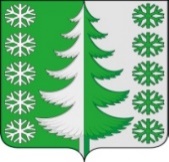 Ханты-Мансийский автономный округ – ЮграХанты-Мансийский районмуниципальное образованиесельское поселение ВыкатнойАДМИНИСТРАЦИЯ СЕЛЬСКОГО ПОСЕЛЕНИЯПОСТАНОВЛЕНИЕот 19.06.2020	                                                                                          № 13п. ВыкатнойО внесении изменений в постановлениеадминистрации сельского поселенияВыкатной от 22.12.2016 № 52 «Обутверждении Положения о порядкеформирования, ведения, обязательногоопубликования перечня муниципального имущества, предназначенного для передачиво владение и (или) в пользование субъектаммалого и среднего предпринимательства иорганизациям, образующим инфраструктуруподдержки субъектов малого и среднегопредпринимательства»	Для приведения нормативного правового акта в соответствии с действующим законодательством:1. Внести в постановление администрации сельского поселения Выкатной от 22.12.2016 № 52 «Об утверждении Положения о порядке формирования, ведения, обязательного опубликования перечня муниципального имущества, предназначенного для передачи во владение и (или) в пользование субъектам малого и среднего предпринимательства и организациям, образующим инфраструктуру поддержки субъектов малого и среднего предпринимательства» следующее изменения:1.1. В пункте 1.4., подп. «б» п. 2.3, п. 2.9 после слов «(за исключением имущественных прав субъектов малого и среднего предпринимательства),» дополнить словами «и муниципальное имущество, обремененное правом хозяйственного ведения и правом оперативного управления,»1.2. В пункте 2.4. после слов «в том числе земельные участки,» дополнить словами «кроме земельных участков, предназначенных для ведения личного подсобного хозяйства, огородничества, садоводства, индивидуального жилищного строительства,»1.3. Пункт 2.4. дополнить абзацем следующего содержания:«Муниципальное имущество, закрепленное на праве хозяйственного ведения или оперативного управления за муниципальным унитарным предприятием, на праве оперативного управления за муниципальными учреждениями, по предложению указанных предприятия или учреждения и с согласия органа местного самоуправления, уполномоченных на согласование сделки с соответствующим имуществом, может быть включено в указанные перечни, и в целях предоставления такого имущества во владение и (или) пользование субъектам малого и среднего предпринимательства и организациям, образующим инфраструктуру поддержки субъектов малого и среднего предпринимательства.»1.4. В пункте 2.5. после слов «субъекты малого и среднего предпринимательства,» дополнить словами «муниципальные предприятия и учреждения,»2. Настоящее постановление обнародовать в установленном порядке.3. Контроль за выполнением постановления оставляю за собой. Глава сельского поселения Выкатной 					                           Н.Г. Щепёткин